Prijavnica programa za manifestaciju Zadar čita 2016.NAZIV PROGRAMA: ______________________________________________________________________________________________________________________________________________VRSTA PROGRAMA (radionica, književni susret, izložba i dr.): _______________________________________________________________________MJESTO, DATUM I VRIJEME ODRŽAVANJA PROGRAMA:_____________________________________________________________ORGANIZATOR(I):_______________________________________________________________________________________________________________________________IZVODITELJI PROGRAMA:_____________________________________________________________KRATKI OPIS SADRŽAJA PROGRAMA:________________________________________________________________________________________________________________________________________________________________________________________________________________________________________________________________________________________________________________________________________________________________________________________________________________________________KONTAKTI ORGANIZATORA (E-MAIL, TELEFON):___________________________________________________________________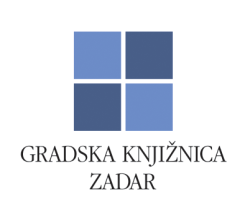 